        中国青年美术家协会会员申请表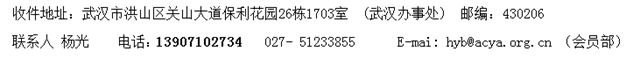 姓  名出生年月出生年月出生年月性别学  历籍  贯民族申请类别会  员理   事理   事常务理事其他学  历籍  贯民族申请类别工作单位职  务职  务详细地址政治面貌政治面貌邮  编联系电话联系电话联系电话网址或信箱网址或信箱个人艺术简历、社会荣誉、社团任职、艺术成果（可附打印件贴此处即可）个人艺术简历、社会荣誉、社团任职、艺术成果（可附打印件贴此处即可）个人艺术简历、社会荣誉、社团任职、艺术成果（可附打印件贴此处即可）个人艺术简历、社会荣誉、社团任职、艺术成果（可附打印件贴此处即可）个人艺术简历、社会荣誉、社团任职、艺术成果（可附打印件贴此处即可）个人艺术简历、社会荣誉、社团任职、艺术成果（可附打印件贴此处即可）个人艺术简历、社会荣誉、社团任职、艺术成果（可附打印件贴此处即可）个人艺术简历、社会荣誉、社团任职、艺术成果（可附打印件贴此处即可）个人艺术简历、社会荣誉、社团任职、艺术成果（可附打印件贴此处即可）个人艺术简历、社会荣誉、社团任职、艺术成果（可附打印件贴此处即可）个人艺术简历、社会荣誉、社团任职、艺术成果（可附打印件贴此处即可）个人艺术简历、社会荣誉、社团任职、艺术成果（可附打印件贴此处即可）个人艺术简历、社会荣誉、社团任职、艺术成果（可附打印件贴此处即可）申请人申明中国青年美术家协会：本人申请加入中国青年美术家协会，所有材料真实有效,并将严格按照协会规定与要求办理,入会后严格依照协会章程及规定,履行会员责任与义务。申请人:                                         年   月   日推荐人姓名:                           会员编号:所属省级分会意见所属艺术专业委员会意见协会秘书长意见协会主席意见备注